Deskripsi Singkat : MK desain kemasan mengkaji bagaimana menjawab permasalahan komunikasi visual yang kompleks menyangkut 			           berbagai unsur berupa branding, tipografi, struktur , hingga display kedalam satu tampilan yang menarik yaitu grafis 			           kemasan. Diperlukan beberapa kemampuan teknis yang mencakup ilustrasi, tipografi, fotografi hingga teknik digital.Unsur Capaian Pembelajaran : Mahasiswa mampu memadukan beberapa keahlian terkait komunikasi visual berupa branding, 						    ilustrasi,fotografi, tipografi hingga teknik digital.Komponen Penilaian : Penguasaan konsep branding, terpenuhinya fungsi dan tampilan estetika kemasan.Kriteria Penilaian : Kesesuaian tampilan kemasan dengan produk, target market dan kerapihanDaftar Referensi : 			- Phillips, Rene. 2001. Packaging graphic+ designer, Rockport Publisher, US - Krasovec, Sandra. 2006. Packaging Design, Succsesful Product Branding from concept, John Wiley, New Jersey,US	- Krasovec, Sandra. 2006. Packaging Design, Succsesful Product Branding from concept to shelf Display,   John Wiley, New Jersey,USRENCANA PEMBELAJARAN SEMESTER (RPS)Bobot  UTS & UAS masing - masing 20 %DESKRIPSI TUGAS RUBRIK PENILAIAN(Keterangan: format umum adalah yang di bawah ini, namun Prodi dapat membuat format tersendiri, sesuai dengan penilaian yang akan dibuat. Misalnya untuk penilaian presentasi atau penilaian praktek memiliki rubrik yang berbeda, jadi bisa lebih dari 1 rubrik untuk setiap mata kuliah)PENUTUPRencana Pembelajaran Semester (RPS) ini berlaku mulai tanggal 1 Februari 2016, untuk mahasiswa UPJ Tahun Akademik 2015/ 2016  dan seterusnya. RPS ini dievaluasi secara berkala setiap semester dan akan dilakukan perbaikan jika dalam penerapannya masih diperlukan penyempurnaan.STATUS DOKUMEN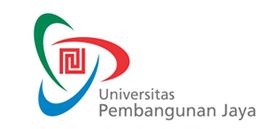 RENCANA PEMBELAJARAN SEMESTERF-0653F-0653RENCANA PEMBELAJARAN SEMESTERIssue/Revisi: A0RENCANA PEMBELAJARAN SEMESTERTanggal Berlaku: …RENCANA PEMBELAJARAN SEMESTERUntuk Tahun Akademik: 2015/2016RENCANA PEMBELAJARAN SEMESTERMasa Berlaku: 4 (empat) tahunRENCANA PEMBELAJARAN SEMESTERJml Halaman: Xx halamanMata Kuliah: Desain Kemasan/Packaging Graphic DesignKode MK: VCD 413Program Studi: DKVPenyusun: Retno Purwanti M, M.Ds.Sks: 3Kelompok Mata Kuliah: MKKMingguKemampuan Akhir yang DiharapkanBahan Kajian(Materi Ajar)Bentuk PembelajaranKriteria/Indikator PenilaianBobot NilaiStandar Kompetensi Profesi1-2Mahasiswa memahami fungsi dan tujuan desain kemasanKonsep komunikasi produk Ceramah & diskusiMampu menjelaskan fungsi & tujuan desain kemasan5%Umum3-5Mahasiswa memahami fungsi unsur branding pada kemasanBranding produk diskusi & praktikaMampu menjelaskan unsur2 branding pada kemasan 10%khusus6-7Mahasiswa memahamimaterial & struktur kemasanstruktur & material kemasanCeramah & diskusiMampu menentukanmaterial & strukturyang tepat5 %khusus9-10Mahasiswa memahamibatasan premier packagingGrafis Kemasan premier packagingDiskusi & praktikaMampu menentukan batasan premierpackaging20%khusus11-12Mahasiswa memahamibatasan secondary packagingSecondary packagingDiskusi & praktikaMampu menentukanbatasan secondary packaging10 %khusus13-14Mahasiswa memahamiapa saja yang mendukung display packagingPoint of purchaseDiskusi & praktikaMampu membuatdisplay packaging20 %khususMata Kuliah: Desain Kemasan/Packaging Graphic DesignKode MK:  VCD 413Minggu ke: 5, 10, 14Tugas ke: 1-3Tujuan Tugas: Mahasiswa mampu memadukan beberapa keahlian terkait komunikasi visual berupa branding, ilustrasi,fotografi, tipografi hingga teknik digital.Uraian Tugas:Mendesain Kemasan premier, serta media pendukungnyaKemasan premier, media display dan Point of purchaseMetode desainMerancang sebuah desain kemasan premier dan pendukungnyaKriteria Penilaian:Kesesuaian tampilan kemasan dengan produk, target market dan kerapihanJenjang/GradeAngka/SkorDeskripsi/Indikator KerjaA             A- 90 - 100 80 - 89 Mampu menyelesaikan tugas dengan baik melebihi target capaian disertai proses lengkapB+ B            B -75 - 7970 - 7465 - 69Menyelesaikan tugas dengan baik sesuai target capaianC+C             C- 60 - 64 55 - 59 50 - 54Menyelesaikan tugas dibawah standar target capaian             D 30 - 49Menyerahkan tugas melewati batas waktu, tidak memenuhi standar minimal capaian                  E0Tidak mengerjakan tugas atau mengikuti ujian tertulis maupun praktikaProsesPenanggung JawabPenanggung JawabTanggalProsesNamaTandatanganTanggalPerumusanNamaDosen Penyusun/PengampuPemeriksaan & PersetujuanNamaKetua ProdiPenetapanNamaWakil Rektor